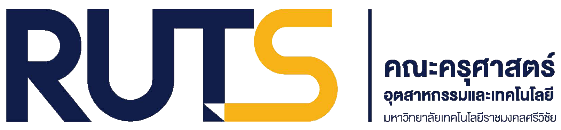 แบบนำเสนอผลงานนวัตกรรมการศึกษา ประเภทสื่อการสอนโครงการวันครู ครั้งที่ 10 “ครูยุคดิจิทัล New Normal”ระหว่างวันที่ 14 – 15 มกราคม 2564 ณ ห้องประชุมชูพันธ์ ชั้น 2 อาคารเรียนและปฏิบัติการรวมคณะครุศาสตร์อุตสาหกรรมและเทคโนโลยี มหาวิทยาลัยเทคโนโลยีราชมงคลศรีวิชัย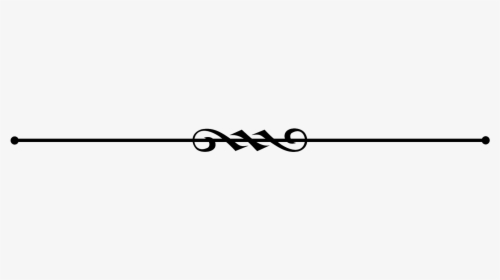 ** ผู้ส่งผลงานระบุ **ชื่อผลงาน : ………………………………………………………………………………………………………………………………...........................ชื่อ - นามสกุล ผู้นำเสนอ : ………………………………………………………………………………………………………………………………….หน่วยงาน : ……………………………………………………………………………………………………………………………………………………...หมายเลขโทรศัพท์มือถือ : ………………………………………………………………………………………………………………………………....E – Mail Address : ………………………………………………………………………………………………………………………………………….ผลงานนวัตกรรมการศึกษา ประเภทสื่อการสอน โครงการวันครู ครั้งที่ 10 “ครูยุคดิจิทัล New Normal”ระหว่างวันที่ 14 – 15 มกราคม 2564 ณ ห้องประชุมชูพันธ์ ชั้น 2 อาคารเรียนและปฏิบัติการรวมคณะครุศาสตร์อุตสาหกรรมและเทคโนโลยี มหาวิทยาลัยเทคโนโลยีราชมงคลศรีวิชัยชื่อเรื่อง : ภาษาไทย  ชื่อเรื่อง : ภาษาอังกฤษ  ชื่อ - นามสกุล1 ของผู้ส่งผลงานคนที่ 1  ชื่อ - นามสกุล2 ของผู้ส่งผลงานคนที่ 2   ตําแหน่ง หน่วยงาน และ E-mail address ของผู้ส่งผลงานคนที่ 1 1 ตําแหน่ง หน่วยงาน และ E-mail address ของผู้ส่งผลงานคนที่ 2 21. แนวคิดการสร้างนวัตกรรม (เช่น ที่มา สภาพปัญหาจากการเรียนการสอน กรอบแนวคิด วัตถุประสงค์ของนวัตกรรม วัตถุประสงค์การเรียนรู้)2. กระบวนการสร้างนวัตกรรม(เช่น กระบวนการ PDCA กระบวนการหรือวิธีการ ภาพประกอบ)3. วิธีการนำนวัตกรรมไปจัดการเรียนการสอน (เช่น รายวิชาที่ใช้ การเชื่อมโยงกับวัตถุประสงค์การเรียนรู้)4. ผลสัมฤทธิ์ทางการเรียนรู้ของนักศึกษาจากการใช้นวัตกรรม(เช่น ผลกระทบที่เป็นประโยชน์หรือสร้างคุณค่า เกิดนวัตกรรม / สามารถแก้ปัญหาหรือพัฒนากระบวนการจัดการเรียนการสอนรูปแบบเดิม / ปัจจัยที่ทำให้เกิดผลสำเร็จ ปัญหา อุปสรรคและแนวทางแก้ไข)หน้าแรก